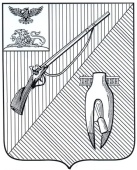 УПРАВЛЕНИЕ ОБРАЗОВАНИЯадминистрации Старооскольскогогородского округа Белгородской областиПРИКАЗ«08»  июля  2024 года 									№ 1029Об итогах муниципального конкурса детского творчества «История ГАИ –  история страны», посвященного 88 -летию ГосавтоинспекцииВо исполнение приказа управления образования администрации Старооскольского городского округа от 04 июня 2024 года № 921 «О проведении муниципального конкурса детского творчества «История ГАИ - история страны» посвященный 88 - летию Госавтоинспекции (далее - Конкурс).В Конкурсе приняли участие 77 обучающихся из образовательных организаций Староскольского городского округа: муниципальное бюджетное дошкольное образовательное учреждение детский сад №10 «Светлячок», муниципальное бюджетное дошкольное образовательное учреждение детский сад №14 «Солнышко», Муниципальное бюджетное дошкольное образовательное учреждение детский сад №16 «Ивушка», муниципальное бюджетное дошкольное образовательное учреждение детский сад №22 «Улыбка», муниципальное бюджетное дошкольное образовательное учреждение детский сад №26 «Солнышко», муниципальное бюджетное дошкольное образовательное учреждение детский сад №29 «Рябинушка», муниципальное бюджетное дошкольное образовательное учреждение детский сад № 30 «Одуванчик», муниципальное бюджетное дошкольное образовательное учреждение детский сад №37 «Соловушка», муниципальное бюджетное дошкольное образовательное учреждение детский сад №44 «Золушка», муниципальное бюджетное дошкольное образовательное учреждение детский сад №45 «Росинка», муниципальное бюджетное дошкольное образовательное учреждение детский сад № 60 «Дубравушка», муниципальное бюджетное дошкольное образовательное учреждение детский сад № 61 «Семицветик», муниципальное бюджетное дошкольное образовательное учреждение детский сад №67 «Аистенок», муниципальное автономное дошкольное образовательное учреждение детский сад №73 «Мишутка», муниципальное бюджетное дошкольное образовательное учреждение «Дмитриевский детский сад «Гнездышко», муниципальное автономное общеобразовательное учреждение «ОК «Лицей №3 имени С.П. Угаровой», муниципальное бюджетное общеобразовательное учреждение «Основная общеобразовательная школа №8», муниципальное бюджетное общеобразовательное учреждение «Основная общеобразовательная школа №9», муниципальное бюджетное общеобразовательное учреждение «Средняя общеобразовательная школа №16 с углубленным изучением отдельных предметов», муниципальное автономное общеобразовательное учреждение «Средняя школа №19-корпус кадет «Виктория», муниципальное автономное общеобразовательное учреждение «Средняя общеобразовательная школа №24 с углубленным изучением отдельных предметов», муниципальное автономное общеобразовательное учреждение «Средняя общеобразовательная школа №27 с углубленным изучением отдельных предметов», Муниципальное автономное общеобразовательное учреждение «Средняя общеобразовательная школа №28 с углубленным изучением отдельных предметов» имени АА.Угарова, муниципальное автономное общеобразовательное учреждение «Средняя общеобразовательная школа №34» муниципальное автономное общеобразовательное учреждение «Средняя общеобразовательная школа №40», муниципальное бюджетное общеобразовательное учреждение «ОО Каплинская школа», муниципальное бюджетное учреждение дополнительного образования «Центр технического творчества и профессионального обучения», муниципальное бюджетное общеобразовательное учреждение «Центр дополнительного образования «Одаренность». Оценка конкурсных работ проводилась по следующим критериям: соответствие возрасту (самостоятельность исполнения);соответствие выбранной теме;оригинальность работы; качество исполнения.В ходе работы жюри отметило высокое качество конкурсных работ, разнообразие композиционных идей. На основании вышеизложенногоп р и к а з ы в а ю:1. Утвердить итоги проведения Конкурса (прилагаются).2. Наградить Почетными грамотами управления образования администрации Старооскольского городского округа победителей и призеров Конкурса.3. Руководителям образовательных организаций: 3.1. Проанализировать итоги Конкурса.3.2. Учесть результаты участия в Конкурсе при распределении стимулирующего фонда оплаты труда педагогических работников.  4. Контроль за исполнением приказа возложить на заместителя начальника департамента образования Л.В. Илюк.Юлия Эдуардовна Бородина, (4725)22-12-62Вадим Климентьевич Сумароков, (4725)42-62-96Итоги проведения муниципального конкурс детского творчества  «История ГАИ-история страны», посвященный 88-летию Госавтоинспекции.Система распределения мест: 1 место –  20 - 19 баллов;                                                    2 место – 18 – 17 баллов;                                                    3 место – 16 – 15 баллов.	Менее 15 баллов - участникНачальник департамента образования администрации Старооскольского городского округа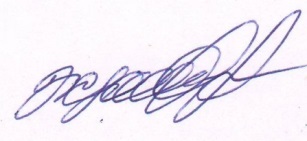 А.Н. ЖдановаУтверждены приказом  управления образования администрации Старооскольского городского округа  от  «08» июля  2024 года  №  1029                                                                                                                    № п/пФ.И.обучающегосяНазвание конкурсной работыНаименованиеобразовательнойорганизации(сокращенное по Уставу)Ф.И.О. педагога, должностьКритерии оценкиКритерии оценкиКритерии оценкиКритерии оценкиИтогоИтогоИтогоМесто№ п/пФ.И.обучающегосяНазвание конкурсной работыНаименованиеобразовательнойорганизации(сокращенное по Уставу)Ф.И.О. педагога, должностьсоответствие возрасту (самостоятельность исполнения)соответствие выбранной темеоригинальность работыкачество исполненияКонкурс рисунков«Госавтоинспекция: прошлое, настоящее, будущее»Возрастная категория 5-7 летКонкурс рисунков«Госавтоинспекция: прошлое, настоящее, будущее»Возрастная категория 5-7 летКонкурс рисунков«Госавтоинспекция: прошлое, настоящее, будущее»Возрастная категория 5-7 летКонкурс рисунков«Госавтоинспекция: прошлое, настоящее, будущее»Возрастная категория 5-7 летКонкурс рисунков«Госавтоинспекция: прошлое, настоящее, будущее»Возрастная категория 5-7 летКонкурс рисунков«Госавтоинспекция: прошлое, настоящее, будущее»Возрастная категория 5-7 летКонкурс рисунков«Госавтоинспекция: прошлое, настоящее, будущее»Возрастная категория 5-7 летКонкурс рисунков«Госавтоинспекция: прошлое, настоящее, будущее»Возрастная категория 5-7 летКонкурс рисунков«Госавтоинспекция: прошлое, настоящее, будущее»Возрастная категория 5-7 летКонкурс рисунков«Госавтоинспекция: прошлое, настоящее, будущее»Возрастная категория 5-7 летКонкурс рисунков«Госавтоинспекция: прошлое, настоящее, будущее»Возрастная категория 5-7 летКонкурс рисунков«Госавтоинспекция: прошлое, настоящее, будущее»Возрастная категория 5-7 летКонкурс рисунков«Госавтоинспекция: прошлое, настоящее, будущее»Возрастная категория 5-7 летКосилова Анна«Госавтоинспекция через время»«ДС «Теремок» МАОУ «ОК «Лицей № 3» имени С.П. УгаровойВеретенникова Кристина Алексеевна, воспитатель 5555520201Витальев Макар«ГАИ будущего»МБУ ДО «ЦТТ и ПО»Номеровченко Анастасия Сергеевна, педагог дополнительного образования 4545518182Маркова Ксения«ГИБДД»МБДОУ ДС №26 «Солнышко»Морева Екатерина Ивановна, воспитатель 4545518182Соболев Егор«С Днем ГИБДД»МБУ ДО «ЦТТ и ПО»Петрова Ирина Сергеевна, педагог дополнительного образования 4545518182Глазунов Роман«Полицейский будущего»МБУ ДО «ЦТТ и ПО»Иванова Екатерина Александровна, педагог дополнительного образования 4545518182Жилякова Василиса«На страже порядка стоит»МБУ ДО «ЦТТ и ПО»Овчерено Валерия Сергеевна, педагог дополнительного образования 4545518182Бадамов Тимур«ГАИ будущего»МБУ ДО «ЦТТ и ПО»Рыбникова Елена Сергеевна, педагог дополнительного образования 4545518182Прокудин Тимофей«Весело шагаю – правила дорожные соблюдаю»МБДОУ ДС №37 «Соловушка»Попова Татьяна Васильевна, воспитатель 4545518182Хорхордин Сергей«Полиция будущего»МБУ ДО «ЦТТ и ПО»Жидких Анастасия Викторовна, педагог дополнительного образования 4545518182Горин Прохор«Безопасность на дороге»МБДОУ ДС №29 «Рябинушка»Гончарова Юлия Андреевна, воспитатель 4444416163Сидельникова Татьяна«ПДД знай – на дороге не гуляй»МАОУ «СОШ №24 с УИОП»Жиленкова Юлия Владимировна, учитель начальных классов  4444416163Моногаров Артём«Соблюдай правила дорожного движения!»МАОУ «СОШ №24 с УИОП»Богданова Ирина Владимировна, учитель начальных классов  4444416163Рындина Милана«История инспекции ГАИ»МБДОУ ДС №10 «Светлячок»Олих Анна Владимировна, воспитатель 4444416163Хуторова Александра«На страже порядка»МБДОУ «Дмитриевский ДС «Гнездышко»Данилова Галина Николаевна, воспитатель 4444416163Данилова Алена«Отражарики»МБДОУ ДС №37 «Соловушка»Матвейчук Надежда Петровна, воспитатель 4444416163Левченко Вадим«Дорога без опасностей»МБДОУ ДС №44 «Золушка»Черкасова Марина Юрьевна, воспитатель 4444416163Шанта Арсений«На страже безопасности»МБДОУ ДС №44 «Золушка»Фадеева Людмила Викторовна, воспитатель 4444416163Ровенских Елизавета«Драгоценности»МБДОУ ДС №37 «Соловушка»Володина Ирина Анатольевна, воспитатель 4444416163«Госавтоинспекция: прошлое, настоящее, будущее»Возрастная категория 8-13 лет«Госавтоинспекция: прошлое, настоящее, будущее»Возрастная категория 8-13 лет«Госавтоинспекция: прошлое, настоящее, будущее»Возрастная категория 8-13 лет«Госавтоинспекция: прошлое, настоящее, будущее»Возрастная категория 8-13 лет«Госавтоинспекция: прошлое, настоящее, будущее»Возрастная категория 8-13 лет«Госавтоинспекция: прошлое, настоящее, будущее»Возрастная категория 8-13 лет«Госавтоинспекция: прошлое, настоящее, будущее»Возрастная категория 8-13 лет«Госавтоинспекция: прошлое, настоящее, будущее»Возрастная категория 8-13 лет«Госавтоинспекция: прошлое, настоящее, будущее»Возрастная категория 8-13 лет«Госавтоинспекция: прошлое, настоящее, будущее»Возрастная категория 8-13 лет«Госавтоинспекция: прошлое, настоящее, будущее»Возрастная категория 8-13 лет«Госавтоинспекция: прошлое, настоящее, будущее»Возрастная категория 8-13 лет«Госавтоинспекция: прошлое, настоящее, будущее»Возрастная категория 8-13 летЕрмакова Ксения«Порядок на дорогах во все времена»МБОУ «СОШ №34»Бахнева Светлана Александровна, учитель начальных классов  5555520201Горожанкин Сергей«На посту»МАОУ «СОШ № 40»Литвинова Нина Александровна, методист5555520201Андрющенко Глеб«От повозки до НЛО» МБУ ДО «ЦДО «Одаренность»Сидорова Елена Викторовна, педагог дополнительного образования 5555520201Шенцова Каролина «Безопасные дороги»МАОУ «СОШ №40»Шенцова Светлана Викторовна, учитель иностранного языка5555520201Оренбети Сергей«ГАИ будущего»МАОУ «СОШ №27 с УИОП»Пожидаева Екатерина Анатольевна, тьютор4545518182Абраменко Дмитрий«Инспекторы ГАИ и ГИБДД»МБОУ «ООШ №9»Ерохина Елена Ивановна, учитель географии4545518182Маслова Милена«Законы дорожного движения»МАОУ «СОШ №40»Шенцова Светлана Викторовна, учитель иностранного языка4545518182Севрюкова Алиса«Пусть наш покой и ваша служба всегда шагают в унисон»МБОУ «СОШ №34»Бессараб Ольга Петровна, учитель начальных классов  4545518182Волоконская Александра«Урок дяди Стёпы»МАОУ «ОК «Лицей № 3» имени С.П. УгаровойОлейникова Ольга Викторовна, учитель начальных классов  4444416163«Наши дороги»Возрастная категория 5-7 лет«Наши дороги»Возрастная категория 5-7 лет«Наши дороги»Возрастная категория 5-7 лет«Наши дороги»Возрастная категория 5-7 лет«Наши дороги»Возрастная категория 5-7 лет«Наши дороги»Возрастная категория 5-7 лет«Наши дороги»Возрастная категория 5-7 лет«Наши дороги»Возрастная категория 5-7 лет«Наши дороги»Возрастная категория 5-7 лет«Наши дороги»Возрастная категория 5-7 лет«Наши дороги»Возрастная категория 5-7 лет«Наши дороги»Возрастная категория 5-7 лет«Наши дороги»Возрастная категория 5-7 летМамедов Герман«Занимательный светофор»МБДОУ ДС №45 «Росинка»Пушкова Наталья Александровна, воспитатель 5555520201Пратусевич Макар«Быть примерным пешеходом»МБДОУ ДС №37 «Соловушка»Сулимова Светлана Александровна, тьютор5555520201Евдакименко Ульяна«Дороги моего города»МБОУ «СОШ №34»Бессараб Ольга Петровна, учитель начальных классов  5555520201Щербак Мария«На страже безопасных дорог»МБДОУ ДС №44 «Золушка»Симонова Светлана Юрьевна, воспитатель 5555520201Серкина Яна«Безопасность на дороге – ответственная служба Госавтоинспектора!»МБДОУ ДС №44 «Золушка»Кутепова Наталия Ивановна, воспитатель 5555520201Черных Виктор«Дорога по правилам»«ДС «Теремок» МАОУ «ОК «Лицей № 3» имени С.П. УгаровойВеретенникова Кристина Алексеевна, воспитатель 5555520201Бережнова Варвара«Мой папа!»МБУ ДО «ЦТТ и ПО»Номеровченко Анастасия Сергеевна, педагог дополнительного образования 4545518182Силченко Кирилл«Крепкая дружба со светофором»МБДОУ ДС №30 «Одуванчик»Ганжя Светлана Викторовна, воспитатель 4545518182Макшанова Ксения«Смешарики и умный светофор»МБДОУ ДС №30 «Одуванчик»Шорстова Татьяна Васильевна, воспитатель 4545518182Зиборова Ксения«Легендарный регулировщик»МБУ ДО «ЦТТ и ПО»Жидких Анастасия Викторовна, педагог дополнительного образования 4545518182Зыбенко Сергей «Соблюдай ПДД»МБДОУ «Дмитриевский ДС «Гнездышко»Ватутина Татьяна Николаевна, воспитатель 4545518182Стриженко Максим«Соблюдая ПДД, не окажешься в беде»МБДОУ ДС №22 «Улыбка»Раднова Ирина Алексеевна, воспитатель 4545518182Шаповалова Полина«Инспектор ПДД»МАДОУ ДС №73 «Мишутка»Попова Елизовета Валерьевна, воспитатель 4545518182Пособилова Ирина«Соблюдай правила дорожного движения»МБУ ДО «ЦТТ и ПО»Соловьева Алина Борисовна, педагог дополнительного образования 4444416163Печёнкин Демид«На зелёный – проходи!»МБДОУ ДС № 30 «Одуванчик»Шустова Марина Александровна, воспитатель 4444416163Павлов Артём«Переходи дорогу правильно!»МБДОУ ДС №44 «Золушка»Тетерева Светлана Анатольевна, воспитатель 4444416163Воронкова Алиса«Внимание, дорога!»МБУ ДО «ЦТТ и ПО»Рыбникова Елена Сергеевна, педагог дополнительного образования 4444416163Клименко Арсений«Правила дорожные детям важно знать!»МБУ ДО «ЦТТ и ПО»Овчеренко Валерия Сергеевна, педагог дополнительного образования 4444416163Любивая Юлия«Регулировщик»МБУ ДО «ЦТТ и ПО»Иванова Екатерина Александровна, педагог дополнительного образования 4444416163Самойлова Диана«Он главный на дороге. Он важный как директор»МБУ ДО «ЦТТ и ПО»Петрова Ирина Сергеевна, педагог дополнительного образования 4444416163Горбачева Ксения«Дороги России»МБДОУ ДС №60 «Дубравушка»Бесхмельницина Анастасия Александровна, воспитатель 4444416163Фирсова Елизовета«Дорожная азбука»МАДОУ ДС №73 «Мишутка»Остапенко Татьяна Викторовна, воспитатель 4444416163Аносов Егор«Светофор – наш лучший друг»МБДОУ ДС №67 «Аистенок»Ищук Евгения Геннадиевна, воспитатель 4444416163Курочкин Никита«Регулировщик дорог»МБДОУ ДС №45 «Росинка»Городнянская Анна Алексеевна, воспитатель 4444416163Курочкина Ангелина«На дороге»МБДОУ ДС №45 «Росинка»Габабуллаева Елена Николаевна, воспитатель 4444416163Аглаух София«Дорога в Крым»МБОУ «СОШ №34»Бессараб Ольга Петровна, учитель начальных классов  434331414участникЗахарова Елизовета«Водитель помни о нас»МАДОУ ДС №73 «Мишутка»Попова Елизовета Валерьевна, воспитатель 434331414участникХощенко Есения«Весело шагай – ПДД соблюдай»МАДОУ ДС №73 «Мишутка»Остапенко Татьяна Викторовна, воспитатель 434331414участникДадонов Михаил«На дорогах города»МБДОУ ДС №67 «Аистенок»Ищук Евгения Геннадиевна, воспитатель 434331414участник«Наши дороги»Возрастная категория 8-11 лет«Наши дороги»Возрастная категория 8-11 лет«Наши дороги»Возрастная категория 8-11 лет«Наши дороги»Возрастная категория 8-11 лет«Наши дороги»Возрастная категория 8-11 лет«Наши дороги»Возрастная категория 8-11 лет«Наши дороги»Возрастная категория 8-11 лет«Наши дороги»Возрастная категория 8-11 лет«Наши дороги»Возрастная категория 8-11 лет«Наши дороги»Возрастная категория 8-11 лет«Наши дороги»Возрастная категория 8-11 лет«Наши дороги»Возрастная категория 8-11 лет«Наши дороги»Возрастная категория 8-11 летКорчагин Ефим«Полночная немая магистраль»МАОУ «СОШ №40»Литвинова Нина Александровна, методист5555520201Вышиванюк Анастасия«Индустрия дорог и мостов»МБОУ «СОШ № 16 с УИОП»Масленникова Анна Сергеевна, учитель изобразительного искусства 5555520201Емельянова Ангелина«Ремонт дорОг, водителю дОрог!»МБОУ «СОШ №34»Сидорова Елена Викторовна, учитель начальных классов5555520201Фомина Анна«Только небо и дорога впереди»МБОУ «СОШ №34»Савинова Наталья Валерьевна, учитель начальных классов  4545518182Паук Мария«Мчат колёса по дороге»МБОУ «СОШ №34»Бахнева Светлана Александровна, учитель начальных классов  »4545518182Конкурс поделок	«Дядя Стёпа - милиционер» Возрастная категория 5-7 летКонкурс поделок	«Дядя Стёпа - милиционер» Возрастная категория 5-7 летКонкурс поделок	«Дядя Стёпа - милиционер» Возрастная категория 5-7 летКонкурс поделок	«Дядя Стёпа - милиционер» Возрастная категория 5-7 летКонкурс поделок	«Дядя Стёпа - милиционер» Возрастная категория 5-7 летКонкурс поделок	«Дядя Стёпа - милиционер» Возрастная категория 5-7 летКонкурс поделок	«Дядя Стёпа - милиционер» Возрастная категория 5-7 летКонкурс поделок	«Дядя Стёпа - милиционер» Возрастная категория 5-7 летКонкурс поделок	«Дядя Стёпа - милиционер» Возрастная категория 5-7 летКонкурс поделок	«Дядя Стёпа - милиционер» Возрастная категория 5-7 летКонкурс поделок	«Дядя Стёпа - милиционер» Возрастная категория 5-7 летКонкурс поделок	«Дядя Стёпа - милиционер» Возрастная категория 5-7 летКонкурс поделок	«Дядя Стёпа - милиционер» Возрастная категория 5-7 летКарташова Валерия«Инспектор Светофор!»МБДОУ ДС №14 «Солнышко»Вышегородцева Ольга Соломоновна, воспитатель 555552011Фомин Дмитрий«На страже порядка»МБДОУ ДС №16 «Ивушка»Утицких Надежда Анатольевна, воспитатель 555552011Колтун Виктория «На посту ДПС»МБДОУ ДС №26 «Солнышко»Кальчик Лариса Александровна, воспитатель 454551822Чурсина София«На службе»МБУ ДО «ЦТ и ПО»Рыбникова Елена Сергеевна, педагог дополнительного образования 454551822«Дядя Стёпа - милиционер» Возрастная категория 8-11 лет«Дядя Стёпа - милиционер» Возрастная категория 8-11 лет«Дядя Стёпа - милиционер» Возрастная категория 8-11 лет«Дядя Стёпа - милиционер» Возрастная категория 8-11 лет«Дядя Стёпа - милиционер» Возрастная категория 8-11 лет«Дядя Стёпа - милиционер» Возрастная категория 8-11 лет«Дядя Стёпа - милиционер» Возрастная категория 8-11 лет«Дядя Стёпа - милиционер» Возрастная категория 8-11 лет«Дядя Стёпа - милиционер» Возрастная категория 8-11 лет«Дядя Стёпа - милиционер» Возрастная категория 8-11 лет«Дядя Стёпа - милиционер» Возрастная категория 8-11 лет«Дядя Стёпа - милиционер» Возрастная категория 8-11 лет«Дядя Стёпа - милиционер» Возрастная категория 8-11 летВоронежская Екатерина«На страже порядка!»МАОУ «СОШ №40»Литвинова Нина Александровна, методист555552011Ольховский Артём«Полицейский Дядя Стёпа»МБОУ «СОШ №28 с УИОП» имени А.А.УгароваМалахова Елена Михайловна, учитель начальных классов  555552011Данчин Андрей«Инспектор ГАИ»МБОУ «ООШ №8»Черникова Ольга Владимировна, учитель начальных классов  555552011Шестакова Ксения«С постовым такого роста Спорить запросто не просто.»МБОУ «СОШ №34»Сидорова Елена Викторовна, учитель начальных классов555552011Юдина Карина«Умный светофорик»МАОУ «ОК «Лицей №3» имени С.П. УгаровойОлейникова Ольга Викторовна, учитель начальных классов  454551822Деняк Майя«На посту»МАОУ «ОК «Лицей №3» имени С.П. УгаровойВоропаева Валентина Владимировна, учитель начальных классов  454551822Станкевич АлевтинаКто не знает дядю Степу?Дядя Степа всем знаком!МАОУ «СШ №19-корпус кадет «Виктория»Климова Елена Николаевна, учитель технологии454551822Кочергин Матвей«Добрый милиционер»МБОУ «ОО Каплинская школа»Кочергина Виктория Константиновна, учитель английского языка 444441633«Сохраните детские жизни»Возрастная категория 5-7 лет«Сохраните детские жизни»Возрастная категория 5-7 лет«Сохраните детские жизни»Возрастная категория 5-7 лет«Сохраните детские жизни»Возрастная категория 5-7 лет«Сохраните детские жизни»Возрастная категория 5-7 лет«Сохраните детские жизни»Возрастная категория 5-7 лет«Сохраните детские жизни»Возрастная категория 5-7 лет«Сохраните детские жизни»Возрастная категория 5-7 лет«Сохраните детские жизни»Возрастная категория 5-7 лет«Сохраните детские жизни»Возрастная категория 5-7 лет«Сохраните детские жизни»Возрастная категория 5-7 лет«Сохраните детские жизни»Возрастная категория 5-7 лет«Сохраните детские жизни»Возрастная категория 5-7 летЖиленков Роман«Со знаками дружи – дорогу безопасно переходи»МБДОУ ДС №37 «Соловушка»Яникеева Ирина Леонидовна, воспитатель 555552011Буравлев Тимофей«Всегда на посту»МБДОУ ДС №45 «Росинка»Буравлева Эльвира Викторовна, тьютор454551822Белкин Глеб«Безопасная езда – безопасна для всех»МБДОУ ДС №61 «Семицветик»Гребенщикова Татьяна Егоровна, воспитатель 454551822«Сохраните детские жизни»Возрастная категория 8-11 лет«Сохраните детские жизни»Возрастная категория 8-11 лет«Сохраните детские жизни»Возрастная категория 8-11 лет«Сохраните детские жизни»Возрастная категория 8-11 лет«Сохраните детские жизни»Возрастная категория 8-11 лет«Сохраните детские жизни»Возрастная категория 8-11 лет«Сохраните детские жизни»Возрастная категория 8-11 лет«Сохраните детские жизни»Возрастная категория 8-11 лет«Сохраните детские жизни»Возрастная категория 8-11 лет«Сохраните детские жизни»Возрастная категория 8-11 лет«Сохраните детские жизни»Возрастная категория 8-11 лет«Сохраните детские жизни»Возрастная категория 8-11 лет«Сохраните детские жизни»Возрастная категория 8-11 летСтанкевич Алевтина«Папа, сбавь скорость!»МАОУ «СШ №19-корпус кадет «Виктория»Климова Елена Николаевна, учитель технологии555552011Павлун Артем«Водитель, пристегни ребенка»МБОУ «СОШ №34»Сидорова Елена Викторовна, учитель начальных классов454551822Найденов Захар«Правила дорожные знать каждому положено»МАОУ «СОШ №40»Литвинова Нина Александровна, методист444441633